 STRUTTURA DIDATTICA SPECIALE DI LINGUE E LETTERATURE STRANIERE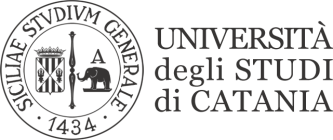                                                                  RAGUSALINGUAGGI SETTORIALI E TRADUZIONE SPAGNOLA IIIPROF.SSA TROVATOI SESSIONEPROVA SCRITTA DEL 28 GENNAIO 2020                                                                                    Y62000913                                          24                                                                                    Y62000251                                          19                                                                                    Y62000600                                          22                                                                                     Y62000682                                         22               11/02/2020